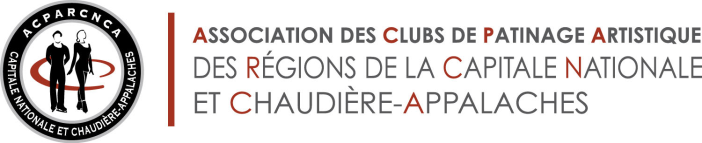 ASSEMBLÉE GÉNÉRALE ANNUELLE 2022Le 1er juin 2022 - 19 heures 30ORDRE DU JOUROuverture de l’assembléeLecture de l’avis de convocation et de l’ordre du jourVérification du quorumApprobation du procès-verbal de l’assemblée générale annuelle du 2 juin 2021Dépôt du rapport financier 2021-2022Dépôt des prévisions budgétaires 2022-2023Nomination de la firme comptablePrésentation des rapportsConfirmation des actions prises par le conseil d’administration 2021-2022Vérification du 2e quorumSélection des sites de compétition pour la saison 2022-2023 Rapport du président des mises en candidature Nomination d’un président d’élection et de deux scrutateurs Élection des administrateurs Présentation du conseil d’administration 2022-2023 Mot du président Affaires nouvellesNouvelles de Patinage QuébecLevée de l’assemblée.Sylvie BoutinSecrétaire Acparcnca